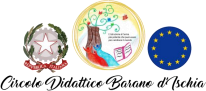 Via Vittorio Emanuele III n.80 - 80070 BARANO D'ISCHIA(NA) Codice Fiscale: 91006390636 Codice Meccanografico: NAEE11000ETel: 081 990300 Mail: naee11000e@istruzione.it Pec: naee11000e@pec.istruzione.it www.circolodidatticobarano.edu.itL’anno scolastico 2023/24  è stato ricco di iniziative didattiche e culturali, che hanno visto impegnato tutto il personale scolastico e gli allievi. Al fine di risaltare l’impegno profuso, apprezzare la varietà dell’azione didattica e renderla visibile alla componente genitoriale ed alla comunità, la Dirigente comunica il calendario degli eventi che vedrà gli alunni della nostra Scuola impegnati in diversi momenti di recitazione:12/06/2024 ore 11.30 festa finale delle attività alternative alla IRC presso il  plesso di Buonopane; 12/06/2024 ore 17.00  Recital alunni uscenti dalla scuola infanzia plesso Barano presso la piazza S. Rocco  di Barano d’Ischia ( piazzale antistante la Chiesa);12/06/2024 ore 18.00alunni classe V plesso Buonopane14/06/2024 ore 10.00 Festa di fine anno I e II sez. plesso Buonopane;18/06/2024 ore 17.00 Festa di fine anno I e II sez. plesso Piedimonte;21/06/2024 ore 10.00 Festa di fine anno  I e II sezione plesso Testaccio;27/06/2024 ore 21.00 ore 21.00 Progetto Agenda Sud, presso la piazza S. Rocco  di Barano d’Ischia ( piazzale antistante la Chiesa);28/06/2024 ( questa data potrebbe subire variazioni), Scuola VIVA, piazza Buonopane ore 19.00.La Dirigente Carmela De VitaCircolare  140 bisDestinatari:Ai docenti Alle famiglieAl personale ATAAl DSGAData 05/06/2024Oggetto: rettifica e integrazione circolare  spettacoli fine anno scolastico